IEPF RefundAny person, whose unclaimed or unpaid amount has been transferred by the company to IEPF may claim their refunds to the IEPF authority. For claiming such amount, claimant needs to file form IEPF-5 alongwith requisite documents.

Procedure to claim Refund1. Download the form IEPF-5 from the website of IEPF (http://www.iepf.gov.in) for filing the claim for refund. Read the instructions provided on the website/instruction kit along with the e-form carefully before filling the form.2. After filling the form save it on your computer and submit the duly filled form by following the instructions given in the upload link (Upload Eforms ). On successful uploading an acknowledgement will be generated indicating the SRN. Please note the SRN for future tracking of the form.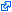 3. Take a printout of the duly filled IEPF-5 and the acknowledgement issued after uploading the form.4. Submit indemnity bond in original, copy of acknowledgement and self-attested copy of e-form along with the other documents as mentioned in the Form IEPF-5 to the company at its registered office i.e. The Company Secretary, Royal Orchid Hotels Limited. No.1, Golf Avenue, Adj to KGA Golf Course, HAL Airport Road, Bangalore 560 008 in an envelope marked "Claim for refund from IEPF Authority".5. Claim forms completed in all aspects will be verified by the company and on the basis of company's verification report, refund will be released by the IEPF Authority in favor of claimants' Aadhaar linked bank account through electronic transfer.Descriptione-Form with Instruction kite-FormApplication to the Authority for claiming unpaid amounts and shares out of Investor Education and Protection Fund (IEPF)IEPF Form-5IEPF Form-5